Installation d’un pied de page de courriel « Nous participons au SIAMS 2020 »Pour installer un pied de page de courriel « Nous participons au SIAMS 2020 », vous pouvez procéder à la mise en place suivante.Ouvrez un nouveau message électronique puis sélectionnez « signatures ».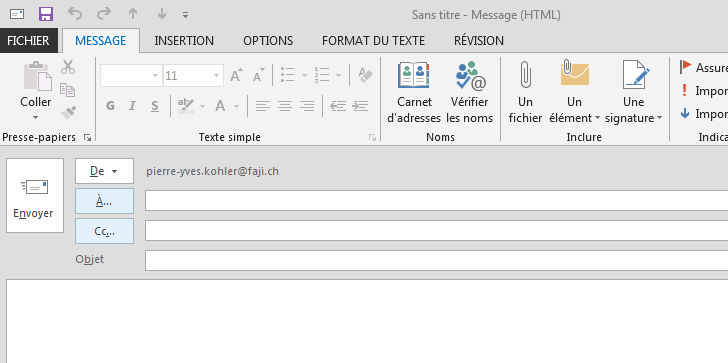 Cliquez sur « Signatures » puis dans la fenêtre qui s’ouvre sélectionnez « Nouveau ».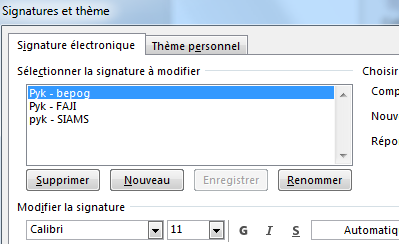 Donnez un nom à votre nouvelle signature puis OK : 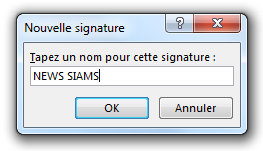 Copiez le pavé ci-dessous (logo et texte)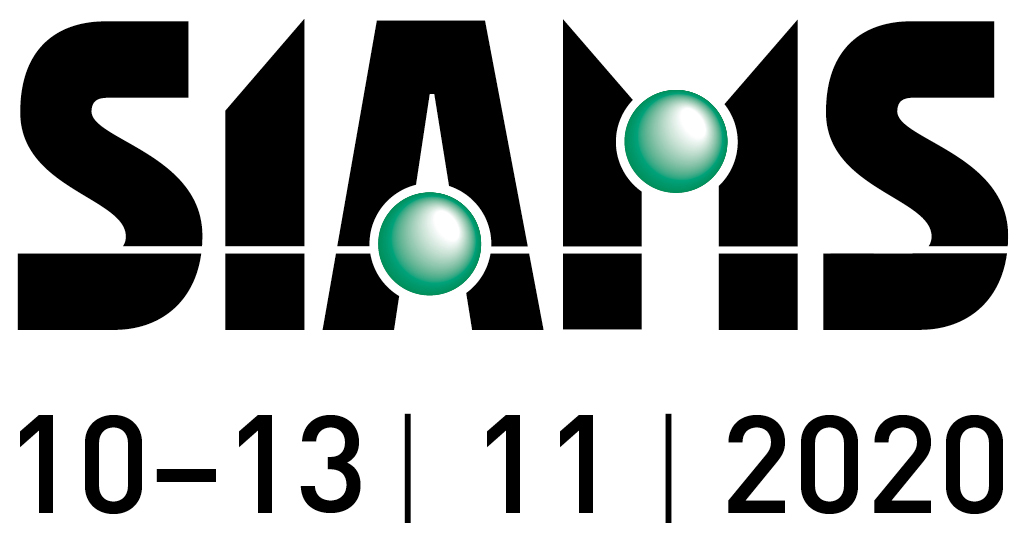 Nous participons au SIAMS 2020 sur le stand XXEt collez-le dans la fenêtre de l’écran « Signatures ».  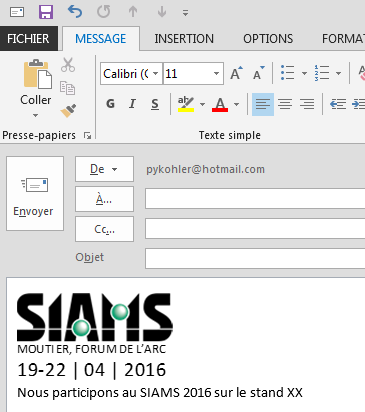 Ajouter votre numéro de stand à la place du XXCliquez sur « OK » en bas à droite : 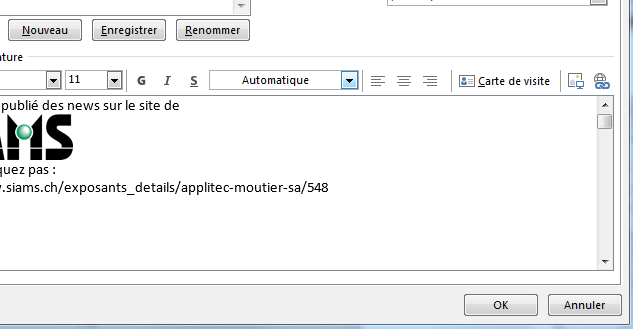 Il ne reste plus qu’à envoyer vos messages normalement et avant de procéder à l’envoi, vous pouvez sélectionner la signature nouvellement crée (à l’aide du bouton « signature » comme sur la première image de ce document).